Oferta edukacyjna szkoły na rok szkolny 2022/2023 Branżowa Szkoła I stopnia nr 3
 
Prowadzimy nabór w zawodzie:Zawód: Mechanik - monter maszyn i urządzeń Zawód: ElektrykZawód: Operator obrabiarek skrawającychZawód: ElektromechanikZawód: Ślusarz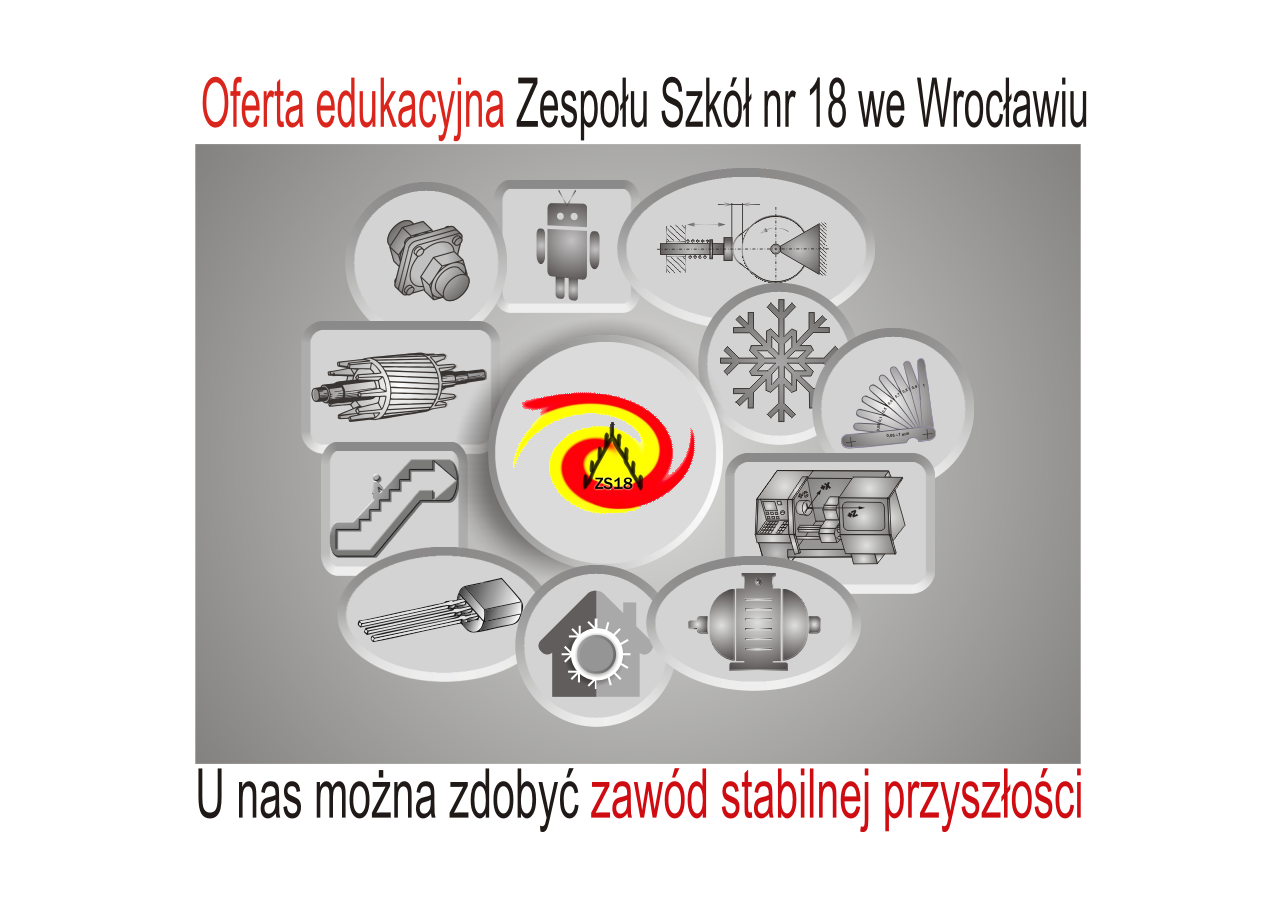 Zawód: Mechanik - monter maszyn i urządzeń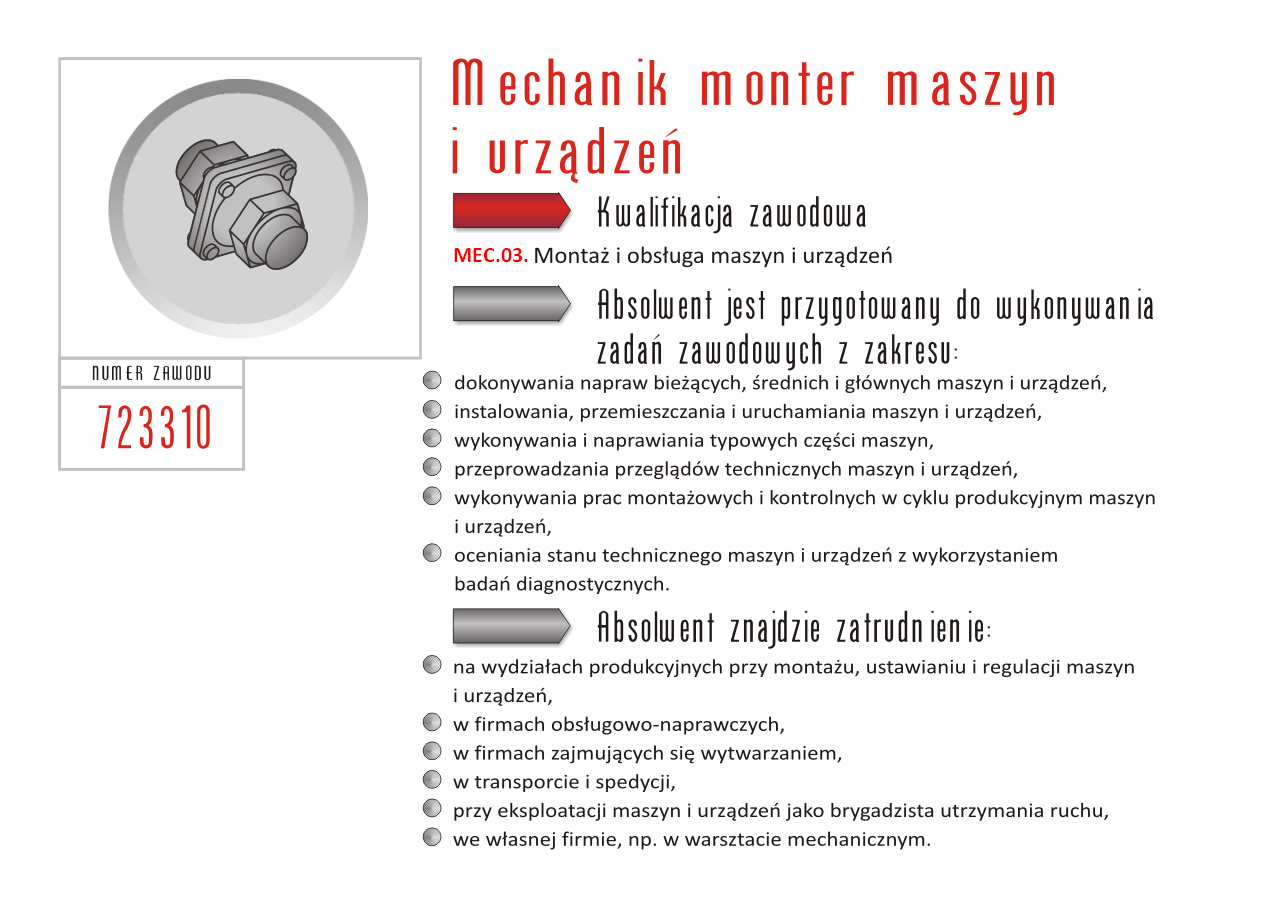 Zawód: Elektryk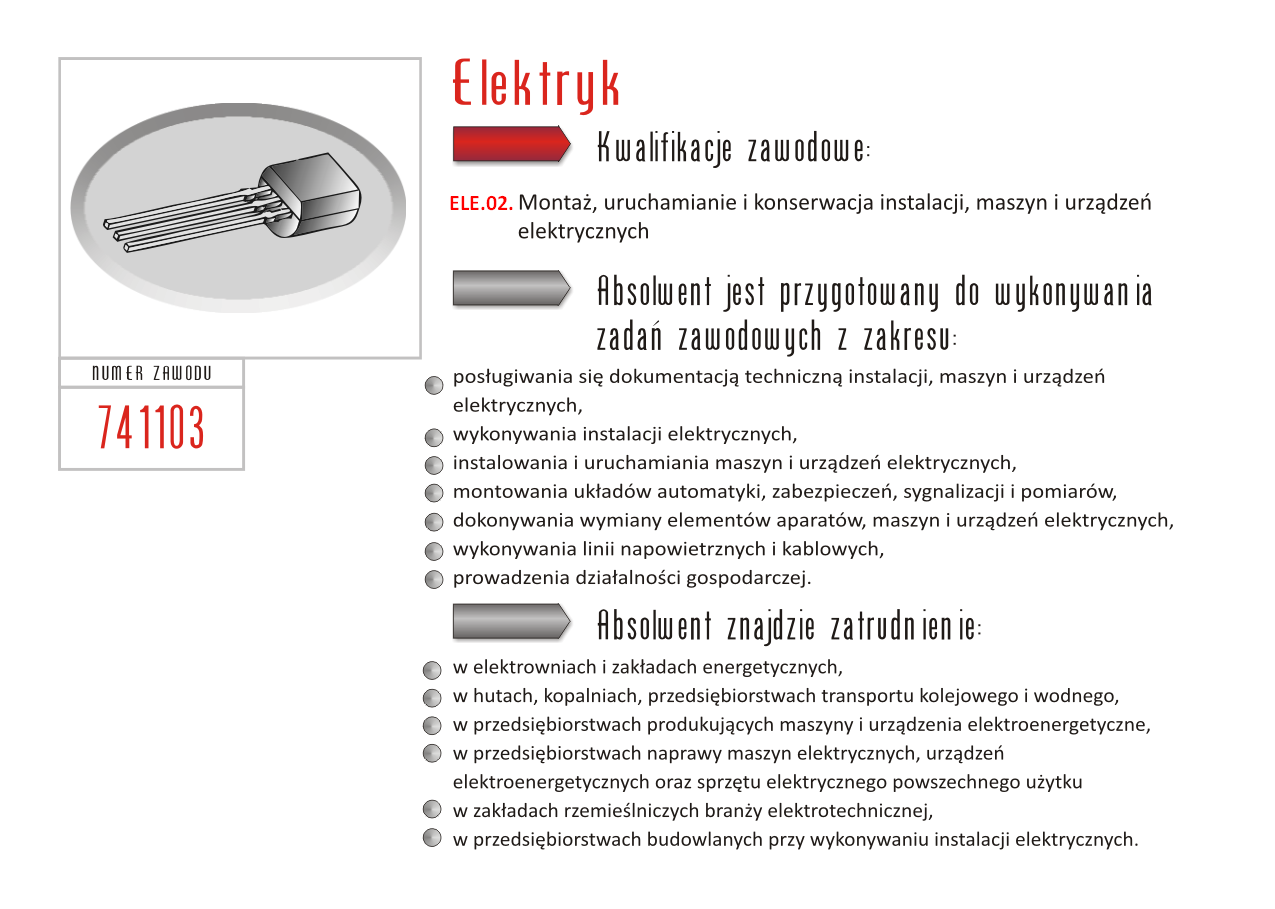 Zawód: Operator obrabiarek skrawających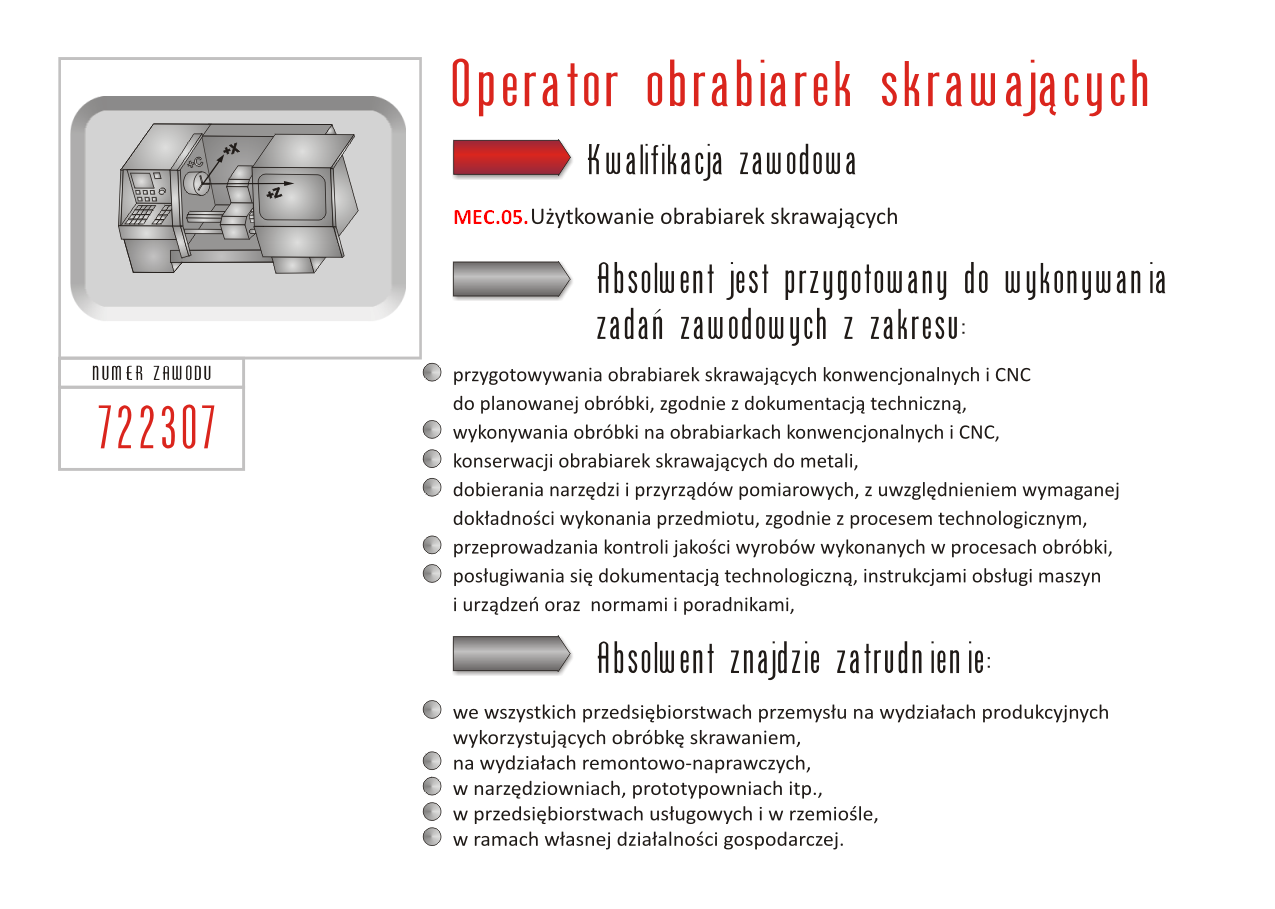 Zawód: Elektromechanik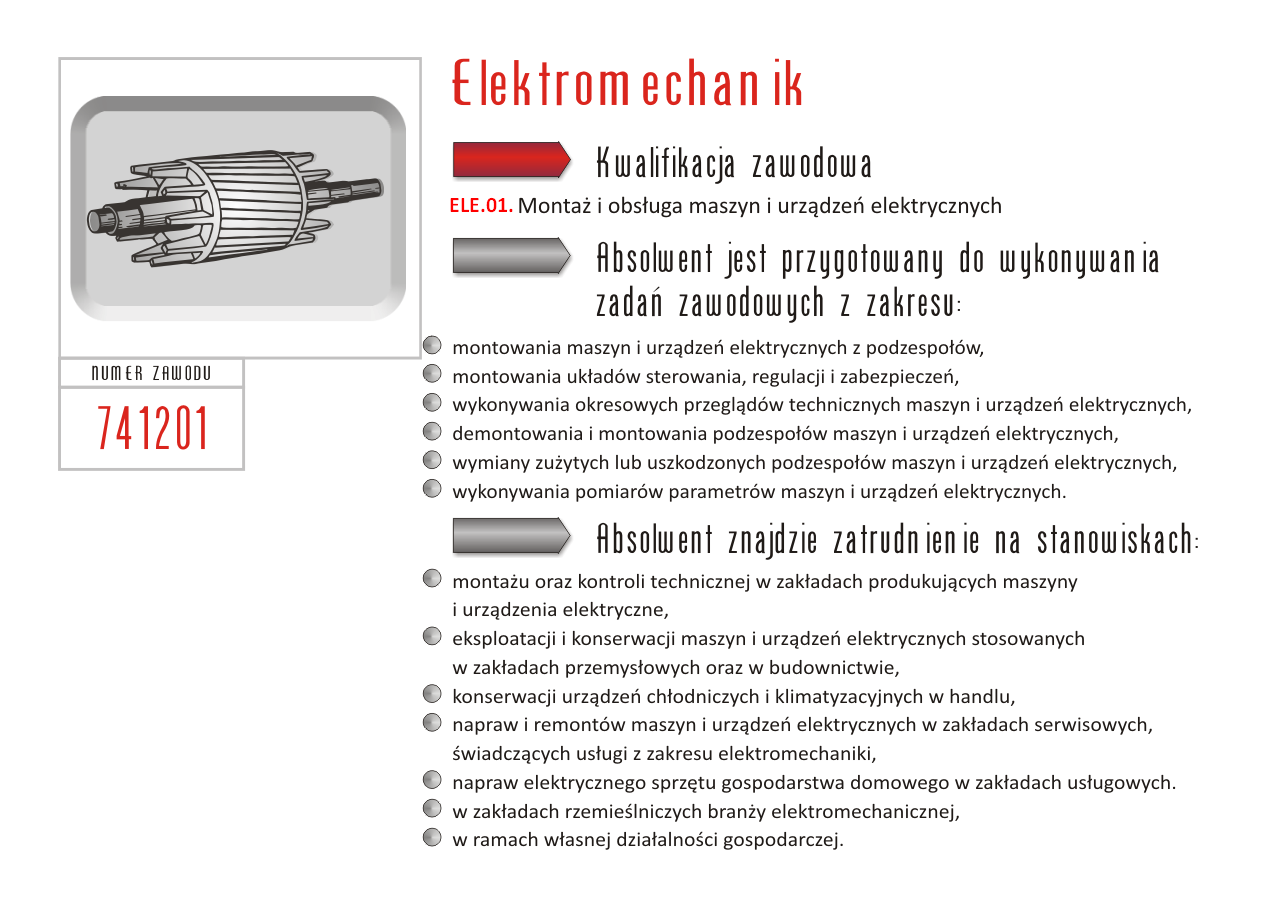 Zawód: Ślusarz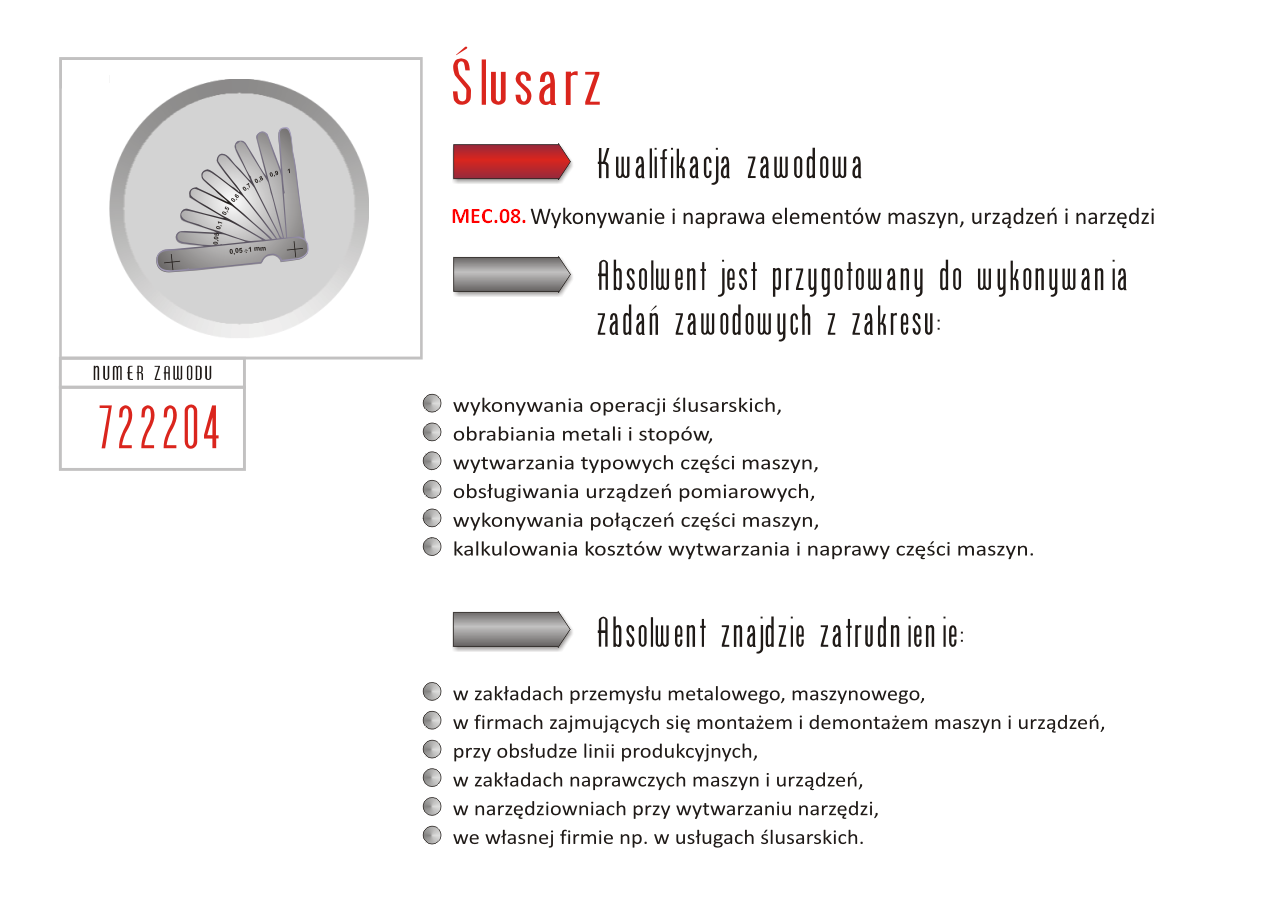 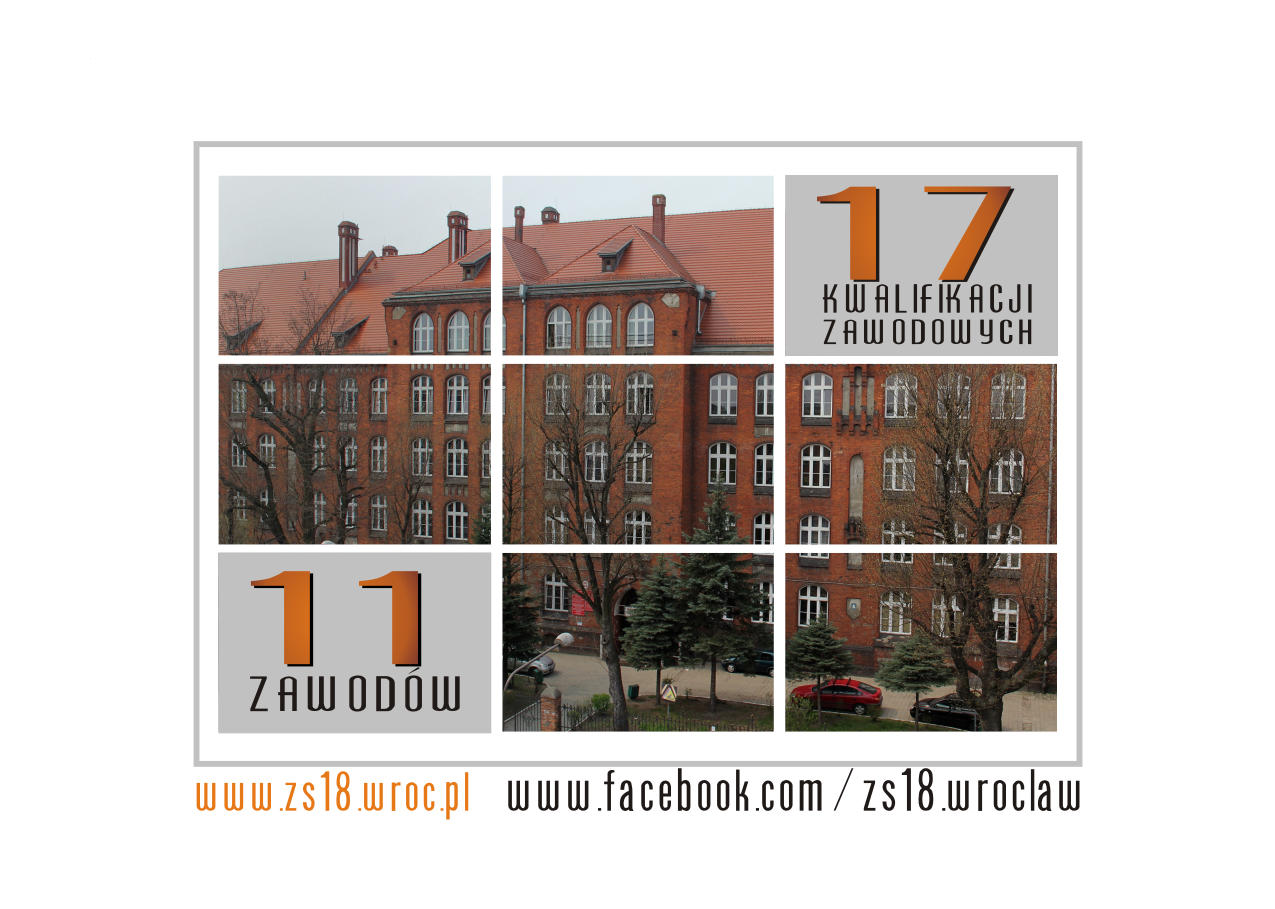 